Junior 4                  March 2015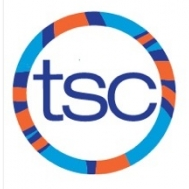 SUNDAYMONDAYTUESDAYWEDNESDAYTHURSDAYFRIDAYSATURDAY125:30-7:00pm@ Central Tech345:30-7:30pm@ Central Tech*dryland565:30-7:00pm@ Havergal7895:30-7:00pm@ Central Tech10115:30-7:30pm@ Central Tech*dryland 12135:30-7:00pm@ Havergal141516March BreakOFF17March BreakOFF18March BreakOFF 19March BreakOFF20March BreakOFF2122235:30-7:00pm@ Central Tech24255:30-7:30pm@ Central Tech*dryland 26275:30-7:00pm@ Havergal2829305:30-7:00pm@ Central Tech31